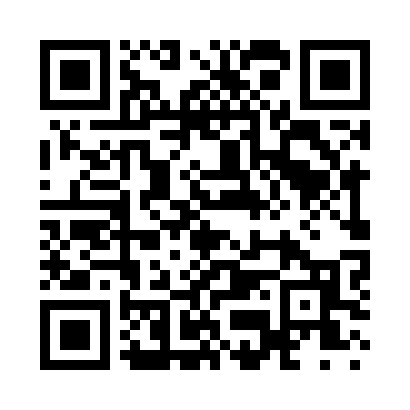 Prayer times for Paradise View, Oklahoma, USAMon 1 Jul 2024 - Wed 31 Jul 2024High Latitude Method: Angle Based RulePrayer Calculation Method: Islamic Society of North AmericaAsar Calculation Method: ShafiPrayer times provided by https://www.salahtimes.comDateDayFajrSunriseDhuhrAsrMaghribIsha1Mon4:406:081:255:158:4210:102Tue4:416:091:255:158:4210:103Wed4:416:091:265:168:4210:094Thu4:426:101:265:168:4210:095Fri4:436:101:265:168:4210:096Sat4:446:111:265:168:4110:087Sun4:446:111:265:168:4110:088Mon4:456:121:265:168:4110:089Tue4:466:121:275:168:4110:0710Wed4:476:131:275:168:4010:0611Thu4:476:141:275:178:4010:0612Fri4:486:141:275:178:4010:0513Sat4:496:151:275:178:3910:0514Sun4:506:151:275:178:3910:0415Mon4:516:161:275:178:3810:0316Tue4:526:171:275:178:3810:0217Wed4:536:181:275:178:3710:0218Thu4:546:181:285:178:3710:0119Fri4:556:191:285:178:3610:0020Sat4:566:201:285:178:359:5921Sun4:576:201:285:178:359:5822Mon4:586:211:285:178:349:5723Tue4:596:221:285:168:339:5624Wed5:006:231:285:168:339:5525Thu5:016:231:285:168:329:5426Fri5:026:241:285:168:319:5327Sat5:036:251:285:168:309:5228Sun5:046:261:285:168:299:5129Mon5:056:261:285:168:299:5030Tue5:066:271:285:158:289:4931Wed5:076:281:285:158:279:47